15El Naturalismo filosófico EL NATURALISMO LITERARIO Y EL CIENTIFICO 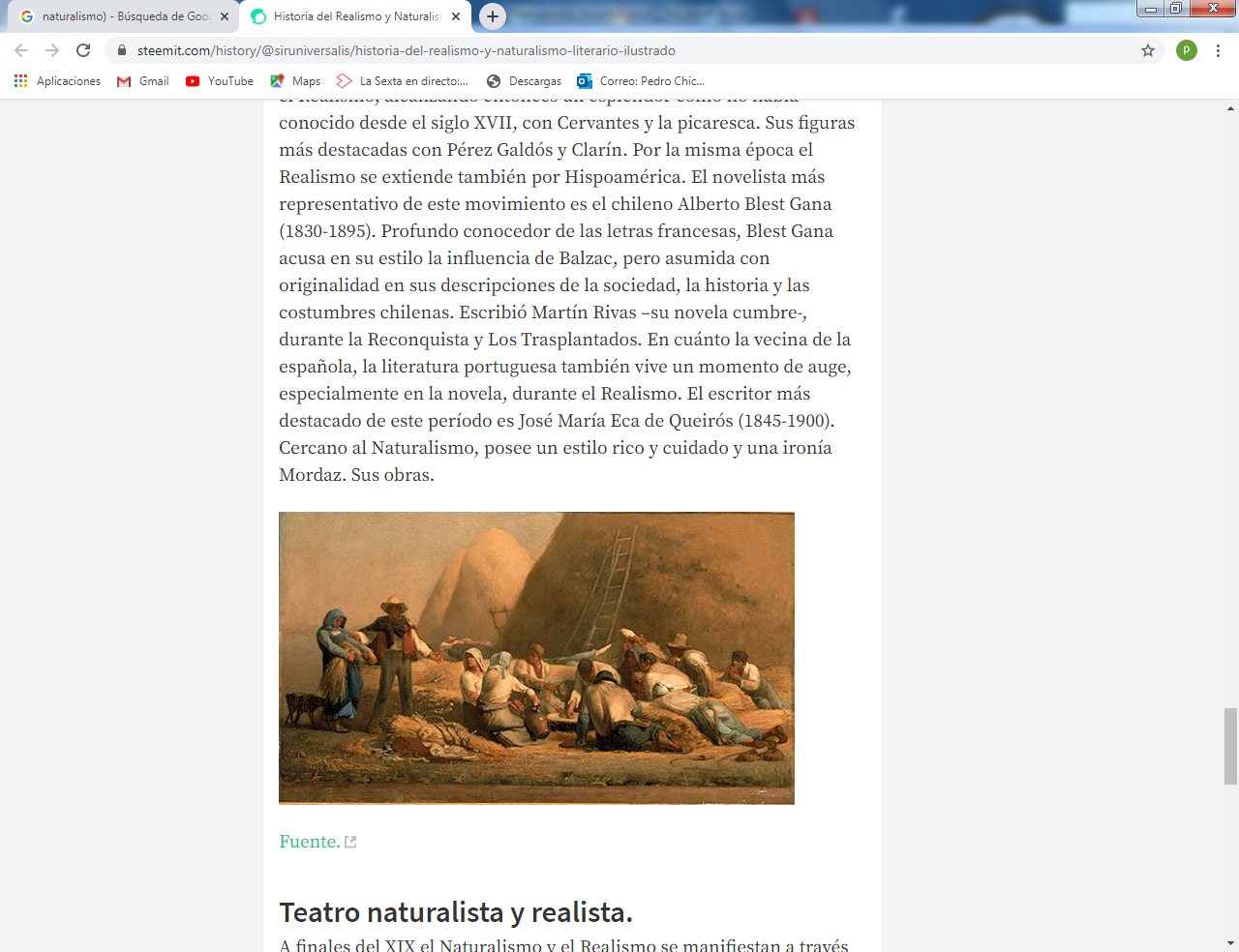     En el fondo de todo el movimiento racionalista del siglo XVIII hay naturalismo. Un granamor se despierta en los escritores por todo aquello que significa ciencia, hombre y razón. Elhilo conductor que hilvanalas preocupaciones por este triple objetivo es el progreso, el cual sorprende y desafía, suscita afán de conquistar prestigio social y estimula esfuerzos científicosque invaden febrilmente a Iiteratos, sociólogos, escritores y también a editores de libros o promotores de obras escolares o asistenciales.   El amor a la naturaleza adquiere dos líneas o dimensiones que, aparentementecontradictorias, son de hecho complementarias.   ++  Por una parte está el movimiento científico de pacientes investigadores que tratan deprofundizar las leyes naturales del cosmos, de la vida y del hombre. El siglo XVIII esparticularmente fecundo en avances científicos, sobre todo porque la abundancia deinvestigadores hace diluirse la gloria de los descubrimientos y repartirse el méritode losesfuerzos.   ++ Por otra parte está el naturalismo prerromántico, que se vuelca en los hechos sociales de una sociedad que mayoritariamente vive en los campos de cultivo y facilita que aparezcan muchos poetas y pintores que se entusiasman con las flores y los pájaros.   ++ Surge el científico que puede provocar grandes interrogantes y quese mueven entre la antropología y la cosmología. Se les pueden llamar Filósofos, porque saben pensar por su cuenta y buscan las causas y no se limitan a describir los hechos. Se convierten en investigadores pragmáticos que estudian las ventajas de conocer y aprovechar las leyes de la naturaleza.1  Loscientíficos en la filosofía naturalista   Algunos de ellos representan el naturalismo científico. Otros hay también que viven del naturalismos poético o del naturalismo ideológico, en el que inserta el matiz filosófico   •   Pierre Simón Laplace (1749-1827). Brilló en Astronomía y resaltó la labor en libroscomo "Tratado de mecánica celeste". Comenta teorías audaces sobre el Universo como elorigen del mismo en una explosión misteriosa inicial. Y lo mismo hará en "Exposición sobreel sistema del mundo".Fue astrónomo, físico y matemático, continuador de la mecánica newtoniana. Descubrió y desarrolló la llamada ecuación de Laplace; como estadístico sentó las bases de la teoría analítica de la probabilidad.    Como astrónomo planteó la teoría nebular sobre la formación del sistema solar y el origen del universo que se iba conociendo.Compartió la doctrina filosófica del determinismo científico y tuvo una gran influencia en la sociedad.     En 1795 fue uno de los diez miembros originales del comité fundador del Bureau des Longitudes. En 1799 fue nombrado ministro del Interior durante el Consulado, aunque no estuvo en el cargo más que seis semanas. Su antiguo alumno Napoleón Bonaparte le confirió más tarde en 1805 la Legión de honor y en 1806 el título de conde del Imperio.    En 1816 fue elegido miembro de la Academia Francesa. A pesar de su pasado bonapartista, tras la restauración de los Borbones fue lo bastante hábil como para conseguir ser nombrado marqués en 1817. También es destacable su intervención entre 1806 y 1822 como uno de los principales promotores y animadores (junto con el químico Berthollet) de la Sociedad de Acueil, un influyente círculo interdisciplinar de científicos que tuvo una considerable influencia en el posterior florecimiento de la ciencia aplicada en la Francia del siglo XIX.     En la "Exposition du système du monde " (Exposición del sistema del mundo, 1796) describió una teoría sobre la formación del Sol y del sistema solar a partir de una nebulosa o remolino de polvo y gas. Esta hipótesis nebular, la cual ya había sido perfilada anteriormente por Manuel Kant, con mucho mayor detalle y múltiples refinamientos, permanece en nuestros días como el fundamento básico de toda la teoría de la formación estelar. Por otra parte, demostró también la estabilidad del sistema solar. Sentó las bases científicas de la teoría matemática de probabilidades en su obra de 1814 "Théorie analytique des probabilités". Entre otros logros, formuló el método de los mínimos cuadrados, que es fundamental para la teoría de errores; y formuló de manera muy firme e influyente la imagen de un mundo completamente determinista.   Atento a los descubrimientos de nebulosas realizados por William Herschel en Inglaterra, Laplace pensó que el colapso gravitatorio de una nebulosa podría haber dado origen a la formación del Sol y que el material orbitando en torno al Sol podría condensarse para formar una familia de planetas. Esta teoría explicaba de manera natural que todos los planetas orbiten en torno al Sol en el mismo sentido (de oeste a este) y que sus órbitas estén en un mismo plano. Herschel concordó con esta idea y la generalizó para explicar la formación y evolución de todas las estrellas y sistemas estelares.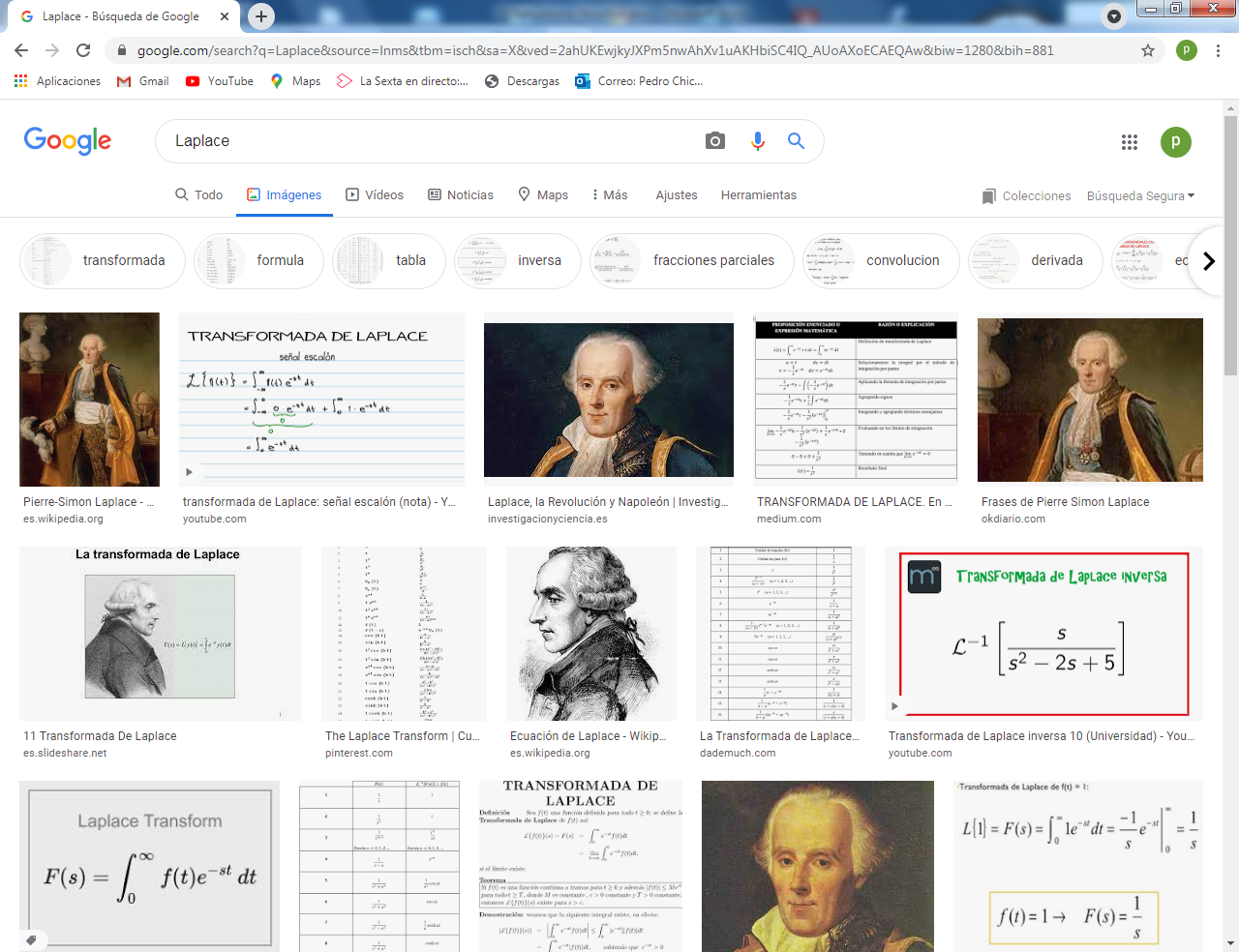 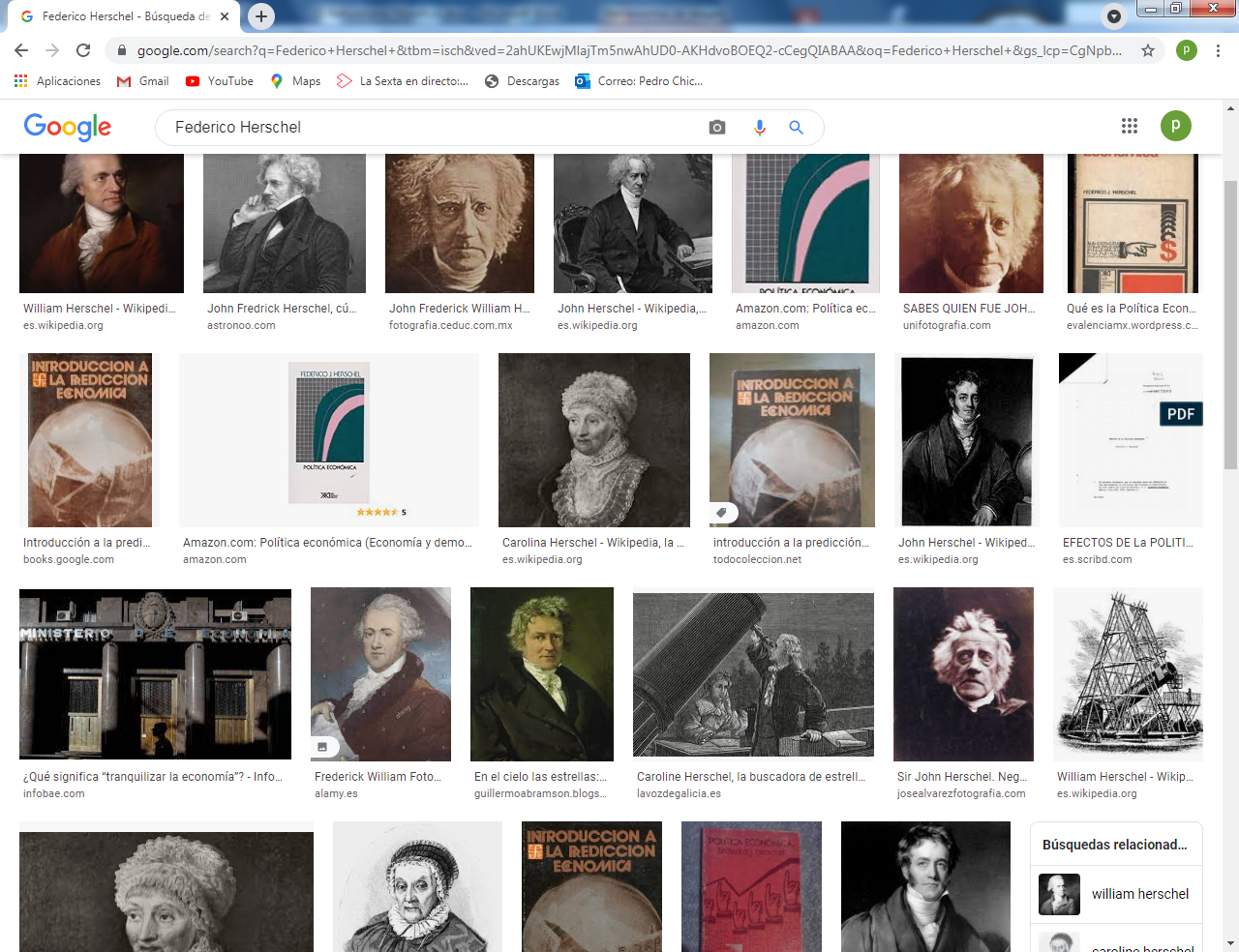 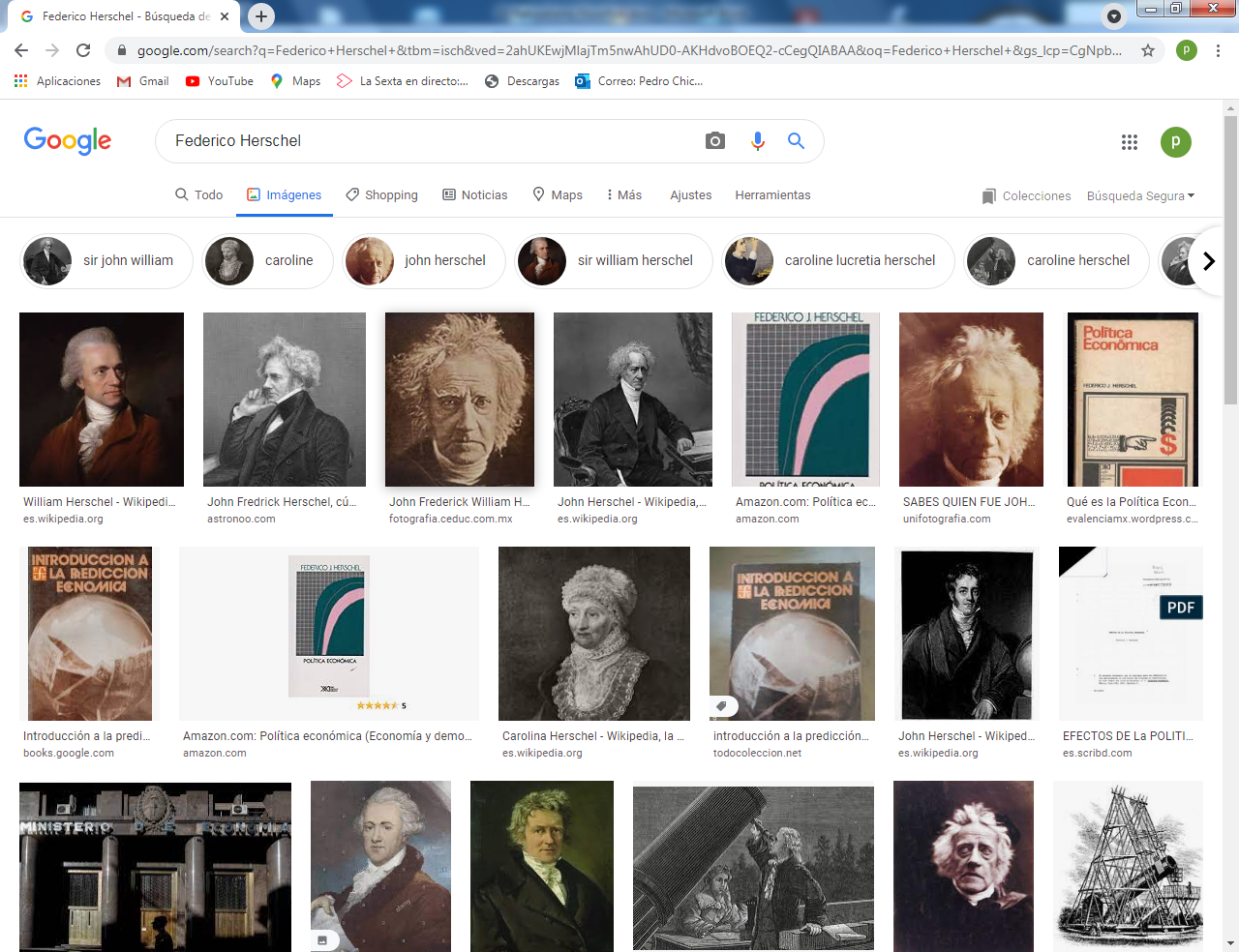 Laplace y Herschel     • Federico Herschel (1738-1822). Fue un astrónomo y músico germano-británico, descubridor del planeta Urano y de otros numerosos objetos celestes, y fue padre del también astrónomo John Herschel.  En su libro "Sobre el movimiento del sistema solar en elespacio", sintetizó sus observacionestelescópicas sobre los planetas más desconocidoscomo Urano.    El joven Herschel profundizó en Inglaterra sus estudios musicales: se convirtió en profesor primero, en organista en Halifax (1765) y al año siguiente era ya director de orquesta en Bath. En 1757, participó en la dura  batalla de Hastenbeck entre Francia y Brunswick-Luneburgo, durante la Guerra de los Siete Años. Los más de 5000 muertos que presenció le causaron una honda impresión, que lo llevó a alejarse de su país natal y afincarse con su hermano en Inglaterra. Jacob decidió regresar a Hannover después de dos años, pero Friedrich Wilhelm (a quien los ingleses llamaban ahora "William", nombre que lo acompañaría para siempre) prefirió quedarse.    Ávido de conocimientos y dotado de una gran habilidad manual, Herschel comenzó desde el principio a calcular, diseñar y construir sus propios telescopios. Menos de un año después de haber comprado el libro de Ferguson, Herschel calculaba y pulía ya los más perfectos y poderosos espejos de todo el mundo, porque comprendió enseguida que el futuro dependía de los telescopios reflectores y no de los refractores.Mientras construía los instrumentos observaba los cielos.    En fecha tan temprana como febrero de 1774 ya había observado la nebulosa de Orión, descubierta en 1610.El 13 de marzo de 1781 Herschel observó un objeto no registrado que a primera vista parecía un cometa: estudiándolo con todo cuidado, pronto consiguió determinar que en realidad se trataba de un nuevo planeta, Urano. Descubrió el objeto probandosu recién construido telescopio reflector de 152 mm. Lo había apuntado a la constelación de Géminis y había observado una estrella que no se suponía que estuviese allí. A la potencia de su instrumento, parecía poseer un disco planetario (de allí la confusión con un cometa). Brillaba con un color amarillo y se desplazaba lentamente.   Observándolo noche tras noche, Herschel llegó a la conclusión de que había descubierto el séptimo planeta del sistema solar. Pidió a otros astrónomos que confirmaran su diagnóstico, y todos estuvieron de acuerdo con él: existía un nuevo planeta situado al doble de la distancia de Saturno.   •   Leonardo Euler (1707-1782) Fue un matemático y físico suizo. Se trata del principal matemático del siglo XVIII y uno de los más grandes y prolíficos de todos los tiempos, muy conocido por el número de Euler (e), número que aparece en muchas fórmulas de cálculo y de física. Publicó multitud de obras matemáticas, astronométricas y físicas, entre las que resalta las "lnstituciones del cálculo integral".     Vivió en San Petersburgo (Rusia), y también en Berlín (Prusia) la mayor parte de su vida adulta y realizó importantes descubrimientos en áreas tan diversas como el cálculo o la teoría de grados. También introdujo gran parte de la moderna terminología y notación matemática, particularmente para el área del análisis matemático, como, por ejemplo, la noción de función matemática.​ Asimismo se le conoce por sus trabajos en los campos de la mecánica, la óptica y la astronomía.    Euler ha sido uno de los matemáticos más prolíficos, y se calcula que sus obras completas reunidas podrían ocupar entre 60 y 80 volúmenes    • José Luis Lagrange (1726-1813). Fue un físico, matemático y astrónomo italiano, que después de formarse en su Italia natal pasó la mayor parte de su vida en Prusia y Francia. En su "Mecánica analítica" sistematizamagistralmente los principios de la mecánica moderna.   Trabajó en Berlín durante veinte años para Federico II de Prusia. Aportó avances transcendentales en múltiples ramas de las matemáticas, desarrolló la mecánica lagrangiana y fue el autor de novedosos trabajos de astronomía. Tanto por la importancia como por el volumen de sus contribuciones científicas, se le puede considerar uno de los físicos y matemáticos más destacados de la historia.    En 1756, Euler, con el apoyo de Maupertuis, hizo un intento por atraer a Lagrange a la academia de Berlín.     Más tarde, d'Alembert intercedió a favor de Lagrange ante Federico de Prusia y escribió al matemático solicitándole que dejara Turín por una posición considerablemente más prestigiosa en Berlín.En 1766 Euler abandonó Berlín, y Federico II el Grande escribió a Lagrange para expresarle su deseo de que "el rey más grande de Europa" debería tener "el matemático más grande de Europa" viviendo en su corte.    Lagrange aceptó la oferta y durante los siguientes veinte años en Prusia, produjo nada menos que la serie más grande de documentos científicos publicada hasta entonces en Berlín, incluyendo su trabajo monumental, la "Mécanique analytique". Gracias a la recomendación de d'Alembert y de Euler, Lagrange sucedió a este último como director de la Academia de las Ciencias de Berlín, al mismo tiempo que Euler brillaba en la Rusia de Catalina la Grande.​    Su estancia en Berlín comenzó con un desafortunado error: estando la mayoría de sus colegas casados, y aconsejados por sus esposas de que era la única manera de estar contento, se casó; su esposa murió pronto y la unión no fue feliz.     Lagrange era el favorito del rey y frecuentemente disertó sobre las ventajas de una regularidad perfecta en la vida. La lección la aplicó a su propia vida: estudió su mente y su cuerpo como si fueran máquinas, y encontró experimentando la cantidad exacta de trabajo que podía hacer sin perder la salud. Todas las noches se ponía una tarea definida para el día siguiente, y al completar cualquier tema escribía un análisis para ver qué puntos en las demostraciones eran susceptibles de mejora. Siempre pensó en sus artículos antes de componerlos, y normalmente los escribió con aseo y sin una sola raspadura o corrección.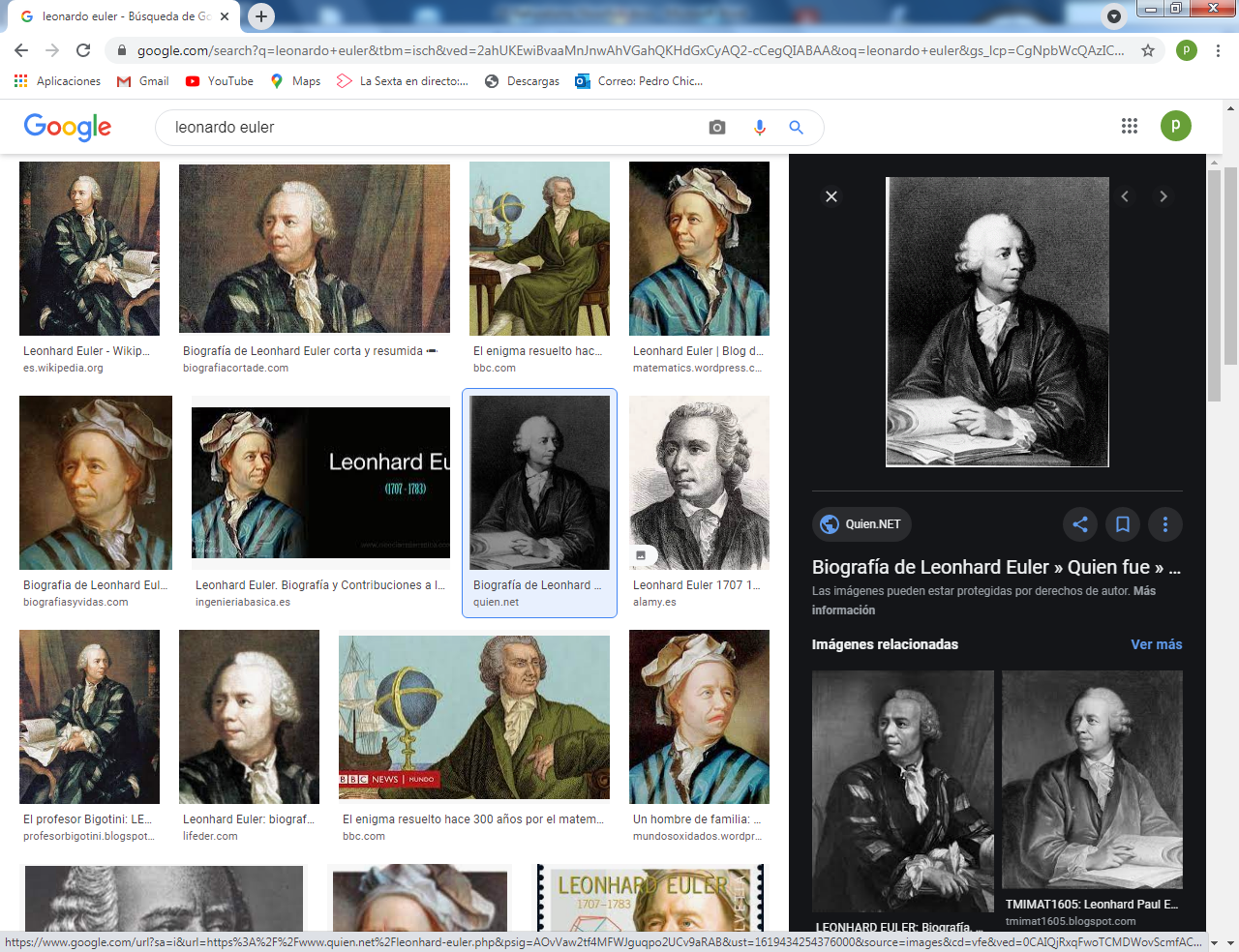 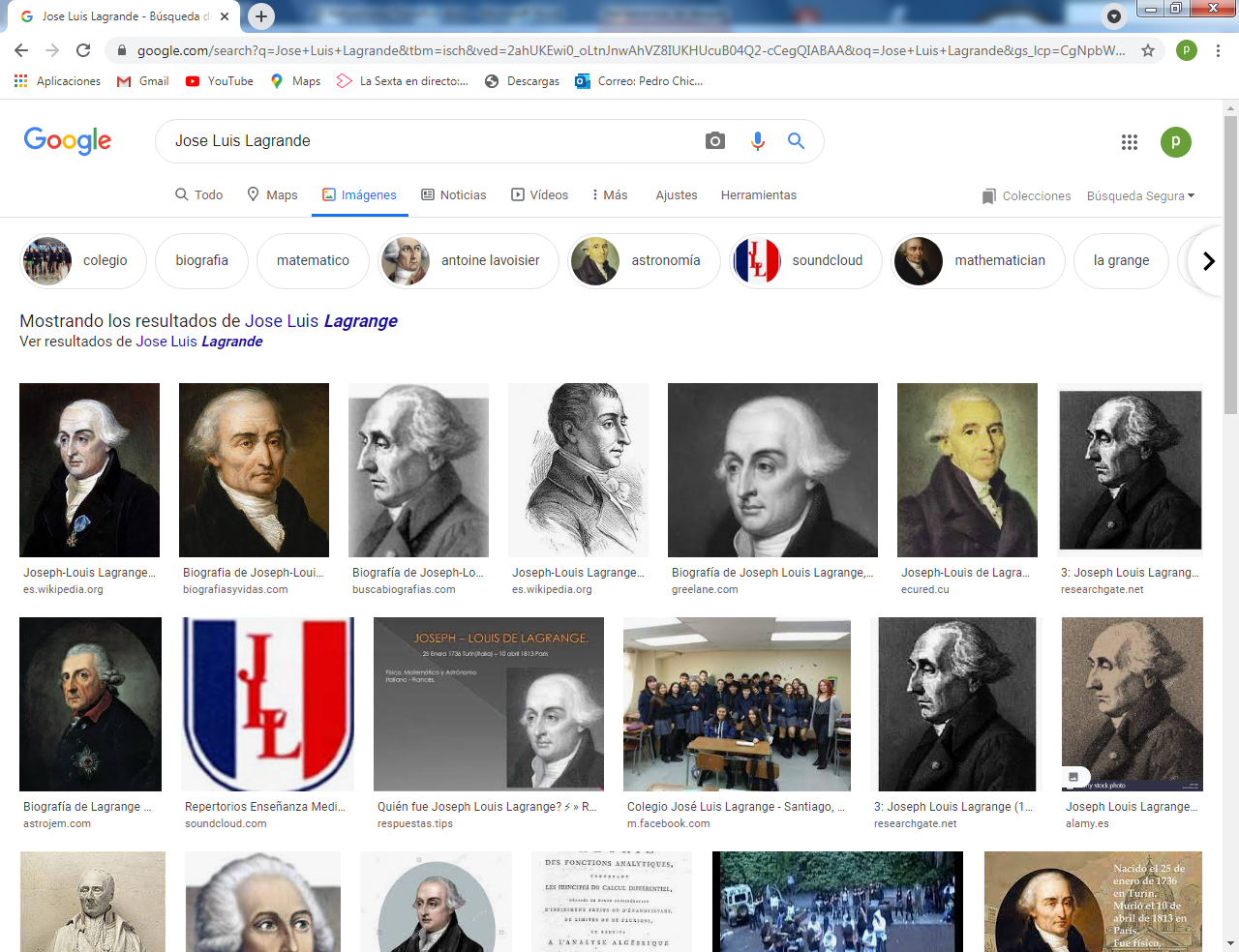            Leonardo Euler          y     Jose Luis LagrangeOtros investigadores científicos    También merecen la categoría de filósofos en cuanto buscadores de la verdad. Se noto en todos ellos una verdadera afición por explicar los fenómenos de la materia, del movimiento y de las fuerzas de los cuerpos.   •••   Fahrenheit describe en 1714 el termómetro de mercurio. Réaumur divulga en 1730 laescala termométrica todavía hoy en uso. Symmer expone en 1759 la teoría de los fluidoseléctricos. Franklin realiza en 1752 sus experiencias sobre la electricidad atmosférica.Y en Química no son menos los avances deslumbrantes. En 1735 Brandt da a conocer elCobalto. En 1748 Antonio de Ulloa divulga ya sus trabajos sobre el platino. Y en 1766 Cavendish ya trabajaba con el Hidrógeno o "aire inflamable"; y en 1772 Scheele hace experiencias con el Oxígeno. En 1772 Ruthenford obtiene Nitrógeno y Bergman el Manganeso.Y en 1789, el año de la Revolución francesa, Lavosier publica su ”Tratado elemental de Química",que es un alarde de sistematización y de perspectiva científica.Y elabora los fundamentos de la termoquímica en 1782. Volta anuncia en 1800 eldescubrimiento de la pilla que lleva su nombre.   •   El Estudio de las Ciencias Naturales se pone de moda, siendo de los que más atención suscitan. Carlos Linneo (1707-1778) es una de las figuras significativas con datos y las nuevas catalogaciones de plantas casi insuperables, e incluso con reflexiones como "Filosofía botánica" o el "Sistema dela Naturaleza".    • También Jorge Luis Leclerc, Conde de Buffón (1707-1788), adquiere fama inmortal por sus trabajos científicos como "La Historia natural` o el ‘‛Tratado de las edades dela Naturaleza".       La lista podría seguir, pues la época de los inventores y descubridores resultó en ese siglo XVIII incalculable.2  Las grandes filosofías naturalistas     Es la actitud literaria y prerromántica la que, junto a las sorpresas científicas, suscita un amor utópico y sentimental por la Naturaleza. No es sólo la naturaleza física, cósmica o biológica, sino que también la atención se centra en la naturaleza humana. Todo lo que va conforme a los instintos y a los impulsos, se pone de moda. Y lo que contradice a los deseos naturales, serechaza como desviación y perjuicio.   •  Juan Jacobo Rousseau (1713-1778)  Es el principal representante del Naturalismo literario y social. Fue el gran disidente de la Enciclopedia, pues se apartó del grupo de racionalistas que la hicieron imposible seguir, a pesar de su fama social, un camino lógico y menos impulsivo. Más que filósofo es literato que aprovecha la fatiga del raciocinio para evitarlo y el agrado del impulsopara satisfacerse en él.    Juan Jacobo Rousseau nació en Ginebra en 1712, muriendo su madre en el parto. Su padre era relojero, aventurero y muy culto. Estudió en Ginebra y fue colocado como operario y  después como ayudante de un grabador. Tenía 16 años cuando huyó de Ginebra.       En Annecy fue protegido por una piadosa señora, trabajó en diversos oficios y viajó por diversos lugares llevando una vida bohemia, desarreglada y aventurera. En 1736 está en París con varios señores nobles, al mismo tiempo que compone sus obras y varias Operas. Tiene varios hijos naturales con diversas amantes, ¿La condena de que es objeto por el Parlamento, debido a lo heterodoxo de sus obras, Ie obliga a huir en 1762 y esconderse en Yverdon y en Neuchatel, en Suiza.    En 1765 sigue huyendo y va a Inglaterra, por invitación de David Hume.  Desde 1770 su prestigio entra en crisis. Se traslada a Paris, viviendo en una casa humilde. Después aceptó la invitación de un admirador, el Marqués de Girardin, para vivir en sus posesionesAllí falleció el 2 de juliode 1778. Sus últimos años fueron más bien tristes, como se refleja en su último libro "Meditaciones del paseante solitario".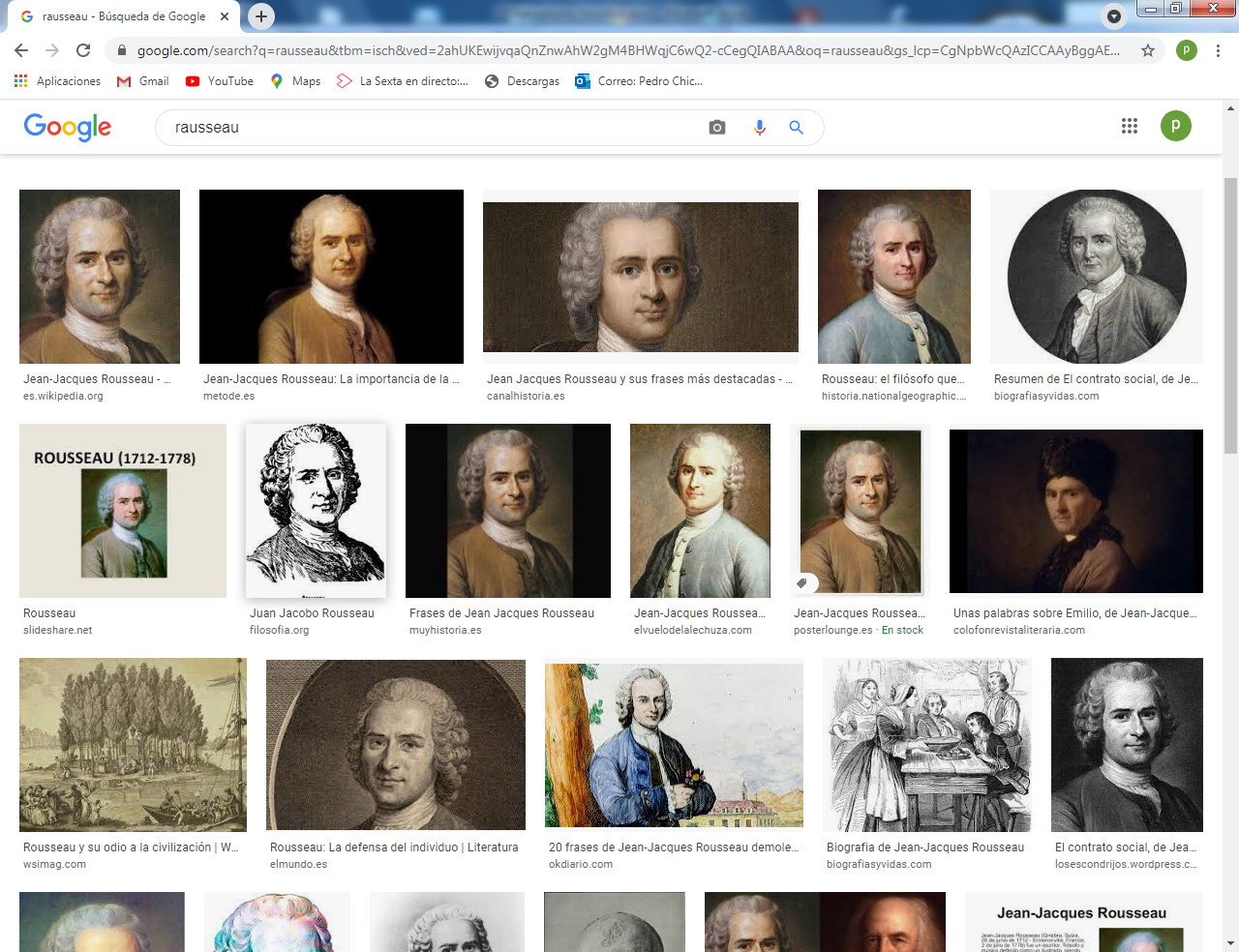 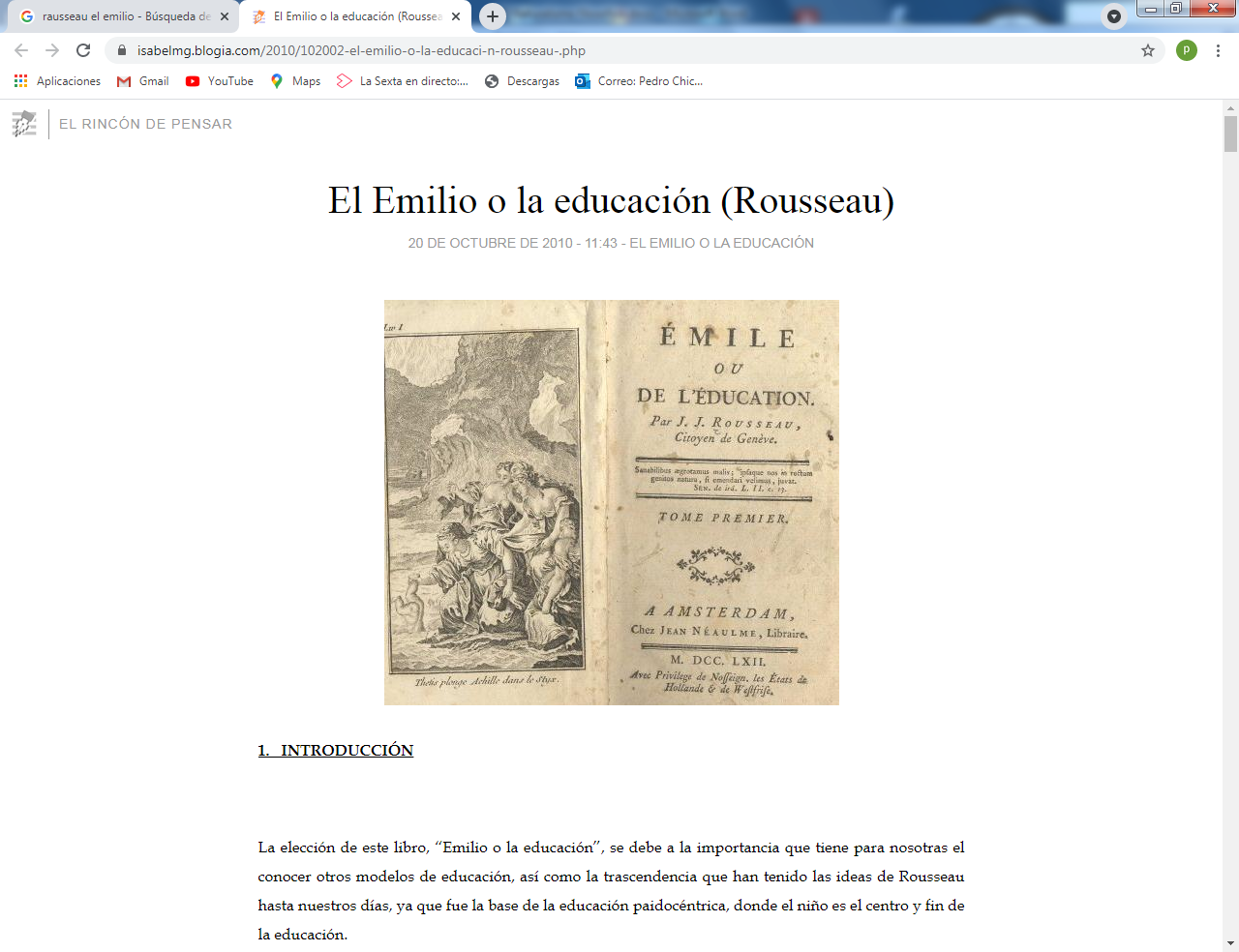 Rousseau y el Emilio    Sus libros tuvieron una amplia difusión. Como pedagogo, tuvo gran resonanciae influencia con '‛El Emilio", novela utópica sobre la naturaleza como marco ideal para laeducación del hombre.      Como sociólogo, escribió el "Contrato social', sobre el origen dela sociedad, la cual sólo pudo darse por un pacto o contrato tácito entre los primitivos hombres. Como literato su obra más interesante es ‘‛Las Confesiones literarias".   Otros escritos de menor trascendencia comoel ”Discurso sobre el origen y la desigualdadentre los hombres" o como "Meditaciones de un paseante solitario", tuvieron también eco en medio de una sociedad ávida de impresiones originales y propensa alespectáculo y a la admiración por los hombres discutidos.    Su idea central está en que la naturaleza es buena y el hombre, con su razón y consuegoísmo, todo lo estropea. Liberal, individualista, anárquico en su vida y en su pensamiento, reacciona contra la excesiva lógica de los enciclopedistas y se aparta deellos para sugerir a sus contemporáneos un camino nuevo que les aparte de tantoracionalismo y falsa ilustración como impera en el siglo XVIII.    Por eso los principios rousseaunianos son tan influyentes: autonomía, libertad, espontaneidad, iniciativa, valoración de las habilidades y sobre todo sentimiento y felicidad. No importa que sus postulados sean tan utópicos, que resulten irrealizables. El hecho de situarse a mitad camino entre el deísmo y la incredulidad, entre la revolución y ladisciplina, entre la esperanza y la desesperación, le otorga a Rousseau ciertoatractivo.    Tampoco importa que el influyente autor del ’‛EmiIio" haya copiado sus postulados deLocke, de Hobbes y de otros autores. Gana prestigio de original y por eso es alabadoy seguido por sus contemporáneos. No se le condena por ser un sociólogo incapaz devivir con orden en la sociedad o por presentarse como un pedagogo genial, habiendollevado a sus diversos hijos naturales a los hospicios. Lo único que vale para susdefensores es la apología que hace de la libertad, del progreso y del hombre en general.    3  Los rousonianos más directos    • Enrique Pestalozzi (1446-1827), Fue pedagogo, sociólogo y educador que inicia una obra representativa de la pedagogía naturalista de Rousseau, merece un acuerdo especial por sus ideas originales y su espíritu de vanguardia y por su concepción del aprendizaje cultural como plataforma del desarrollo personal y del progreso social.     Nacido en Zurich, estuvo adornado del espíritu serio de todos los suizos y de la suavidad de la gente sencilla, Fue un pedagogo en el sentido más estricto de la palabra. Pero fue también un educador hábil en la organización y suave en las relaciones. Si su primer intento de una obra de vanguardia en Nehuof, su localidad natal, no tuvo el éxito esperado, su posterior centro modélico y experimental de Yverdon terminaría siendo conocido por todo el mundo.    Su libro de metodología preferible es “Cómo Gertrudis enseña a sus hijos”, pero sus experiencias y sus ideas fueron quedan en diversidad de escritos que fueron saliendo de su incansable pluma: “El ABC de la gente sencilla”, “Leonardo y Gertrudis”, “Veladas de un ermitaño”, “El canto del cisne”     Había estudiado en Zúrich desde 1775. Aunque no terminó ninguna profesión académica, poseía una sólida formación cultural. Era un gran conocedor de las obras de Rousseau. Los fuertes problemas económicos y políticos de  del siglo XVIII fomentaron una general pobreza y multitud de huérfanos abandonados.    Ello propició su ilusión de crear escuelas de producción, en donde los niños huérfanos pudieran, a través de su trabajo, educarse y alimentarse.     Su primer centro educativo recibió el nombre de "Granja Nueva", en Nehuof que después de cinco años tuvo que cerrar por falta de medios. Sus primeros centros educativos fracasaron por el mismo motivo, pero las experiencias que obtuvo sirven para nutrir su concepción pedagógica.     En 1780 escribió la obra "Veladas de un ermitaño", donde plasmó las experiencias que tenía con sus centros y que es la obra didáctica en la que exponía sus teorías de la reforma social a través de la educación y sus métodos con los niños acogidos.      El trabajo que realizaba Pestalozzi con niños huérfanos y mendigos muestra lo que podría considerarse el posible origen de la educación especial para niños con situaciones difíciles de adaptación social. Su dedicación a los pobres le mereció el título de educador social.  En 1800 desarrolló un centro de enseñanzas y formación de profesores en el castillo de Burgdorf, proyecto que continúa en Yverdon todavía y con el cual alcanzó un punto culminante en su trabajo innovador.     Los principios de Pestalozzi se basan en la observación, en la convivencia que sustituya deficiencias familiares, actividad natural y adaptada a cada grupo y también programas flexibles, abiertos, La escuela la entendía para los niños y no para los maestros, por lo que siempre había que estar al acecho de las necesidades del sujeto y no a la eficacia en la transmisión de programas.      Pestalozzi defendía la individualidad del niño y la necesidad de que los maestros fueran preparados para lograr un desarrollo integral más que para transmitir conocimientos. Sus ideas ejercieron gran influencia en las escuelas del mundo occidental, particularmente en el área de la preparación de los maestros.Su método se basaba en la acción intuitiva o en la intuición activa. Y trato de desarrollarlo de forma práctica, dando importancia al protagonismo del escolar, más que al del maestro.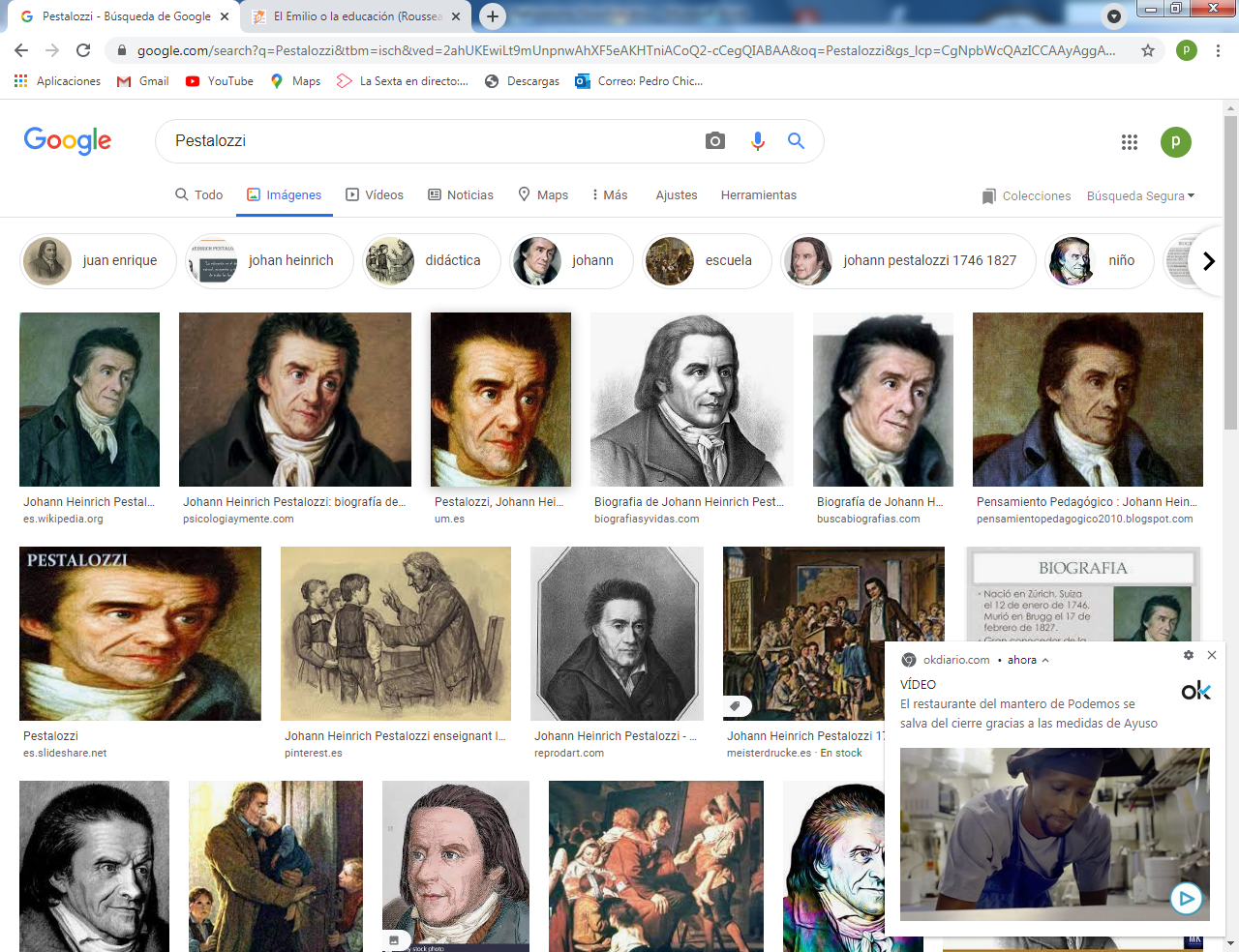 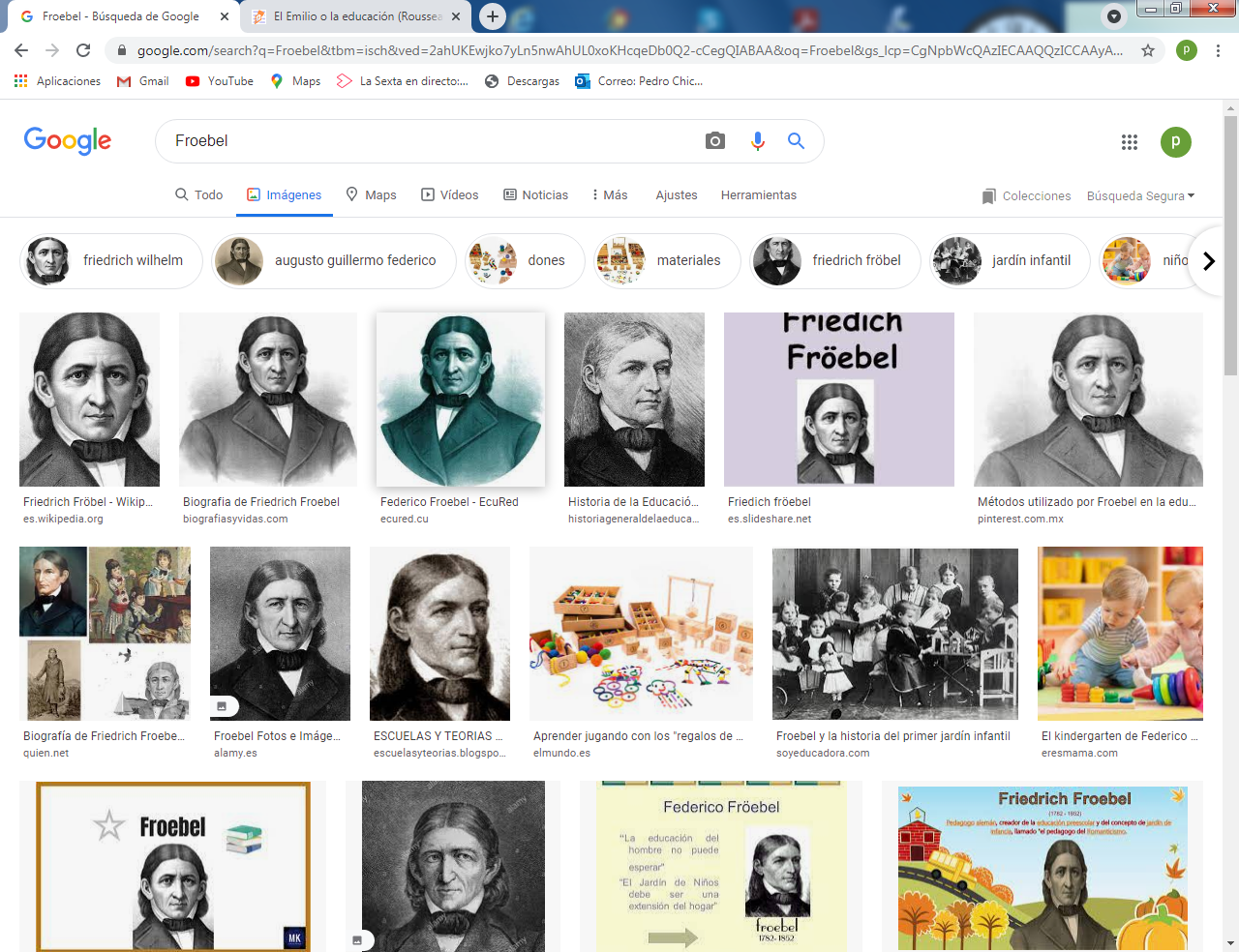 Pestalozzi             y                  Froebel   •   Federico Froebel (1782-1852) Fue uno de los maestros que pasaron un tiempo con Pestalozzi y se convirtió luego por su cuenta en creativo iniciador de los centros especializados para niños pequeños a los que llamó jardines de niños (kindergarten en alemán).   Estudió en Jena, Gotinga y Berlín, pero pedagógicamente fue un inquieto autodidáctica, preocupado por el nacer de la cultura en el hombre y por estudiar y aprovechar las capacidades del niño pequeño. Por eso a su pedagogía la denomino como pedagogía de los dones y de los oportunos estímulos que le permiten al niño enfrentarse con los desafíos de la naturaleza y aprender a desenvolverse con autonomía.     En 1816 fundó en Griesheim una escuela llamada Instituto Universal de la Educación Alemana y en 1817 la trasladó a Kelhau, cerca de Rudolstadt, donde desarrolló ideas para la educación de niños en edad preescolar de  7 años.      Estas ideas culminaron cuando estableció la primera institución dedicada exclusivamente a la educación de los niños en Blankenberg (Turingia), en 1837. Ente sus obras resalta “La educación del hombre” y “Juego de la madre y canciones de la institutriz”    Dio mucha importancia a las impresiones sensoriales en los primeros años, pero también al cultivo de los valores como la solidaridad, la justicia y la paz. El objetivo y el método que él propone en la educación es formar las capacidades en los primeros años para que luego puedan desarrollar. Por eso interesa al educador desarrollar en los escolares las habilidades y la voluntad, para que tomen decisiones.    El principio de  actividad  le es fundamental, y lo desarrolla en niños en el “juego- trabajo" mediante el que va descubriendo el don de la palabra, el del dibujo, el del movimiento, el de la figura. El pensamiento lúdico de Froebel se destacan condiciones que el juego debe cumplir: satisfacción, colaboración con otros, originalidad, interés, la curiosidad.   Por lo tanto para Froebel el aprendizaje no es simple memorización, sino asimilación para la propia vida de lo que se va observando, recogiendo , sistematizando, explicando y comunicando    4    La revolución francesa y la utopía     Los escritores ilustrados y enciclopedistas  del siglo XVIII, filósofos, politólogos, a veces   científicos y economistas, denominados comúnmente philosophes, y a partir de 1751 los enciclopedistas, contribuyeron a minar las bases del derecho divino de los reyes. La filosofía de la Ilustración ha desempeñado pues un rol significativo en el giro que tomaron en Francia estos eventos históricos; pero su influencia debe relatarse de modo más matizado: conceder demasiada importancia a los preceptos filosóficos nacidos durante ese siglo se revelaría como una carencia de fidelidad historio-gráfica. La violación del orden y el triunfo de la violencia no puedes ser identificados como Filosofía.    La corriente de pensamiento vigente en Francia era la Ilustración, cuyos principios se basaban en la razón, la igualdad y la libertad. La Ilustración había servido de impulso a las Trece Colonias norteamericanas para proclamar la independencia de su metrópolis europea. Tanto la influencia de la Ilustración como el ejemplo de los Estados Unidos sirvieron de «trampolín» ideológico para el inicio de la revolución en Francia.     Fue un conflicto social y político, con diversos períodos de violencia, que convulsionó Francia y, por extensión de sus implicaciones, a otras naciones de Europa que enfrentaban a partidarios y opositores del sistema conocido como el Antiguo Régimen. Se inició con la autoproclamación del Tercer Estado como Asamblea Nacional en 1789 y finalizó con el golpe de Estado de Napoleón Bonaparte en 1799 que militarizó toda la nación. Ni filosófico fue lo primero, ni lo segundo terminó siendo “amor a la sabiduría”    Si bien, después de que la Primera República cayera tras el golpe de Estado de Napoleón Bonaparte, la organización política de Francia durante el siglo XIX osciló entre  la República, el imperio y la monarquía constitucional. Cada nación optó por uno de esos tres caminos sociales     En Francia la revolución marcó el final definitivo del feudalismo y del absolutismo en ese país,​ y dio a luz a un nuevo régimen donde la burguesía, apoyada en ocasiones por las masas populares, se convirtió en la fuerza política dominante en el país. La revolución socavó las bases del sistema monárquico como tal, más allá de sus estertores, en la medida en que lo derrocó con un discurso e iniciativas capaces de volverlo ilegítimo.    La revolución francesa trascendió las fronteras de la nación gala y se convirtió en un hecho significativo de la conmoción social que se dio en el Continente europeo entero y, al mismo tiempo, en el conjunto de territorios que dependían políticamente de los estados que configuraneste continente.     ++  El significado de tal Revolución está en que, so pretexto de aplicar las ideas de igualdad,libertad y solidaridad, se conmovieron violentamente los cimientos de la sociedad y seenfrentan sangrientamente el absolutismo de los que defienden privilegios y la anarquía de los que sueñan con utopías.    ++  En algunos lugares, como Prusia, Polonia o Rusia, en nombre de la libertad, nació el después llamado "despotismo Ilustrado". Consistió en mantener las Monarquías absolutistas a costa de conceder libertad de ideas en pueblos feudales que, por su atraso,no saben leer y en consecuencia viven en perpetua sumisión. Estos pueblos se someten a una aristocracia estable, que es la encargada de conseguir loque se pueda para que parezca que existe progreso.    ++  Sin embargo, en otros países como Francia, se produjo el estallido revolucionario paracercenar el poder de la aristocracia y para consentir que el pueblo de los ciudadanos tomara las decisiones. Por eso las masas, que más que pueblo fue populacho, trasplantó el poder, la autoridad al conjunto de ciudadanos ignorantes que no podían ejercerlo.La decapitación del Rey francés Luis XVI fue el gesto que anunció a la Francia yarepublicana, e incluso a Europa, el comienzo de una nueva época.   Los Estados Generales estaban formados por los representantes de cada estamento: ciudadanos, gobernantes, aristócratas y al principio representantes de la jerarquía eclesiástica. Los grupos estaban separados a la hora de deliberar, y tenían solo un voto por estamento. La convocatoria de 1789 fue un motivo de preocupación para la oposición, por cuanto existía la creencia de que no era otra cosa que un intento, por parte de la monarquía, de manipular la asamblea a su antojo. La cuestión que se planteaba era importante. Estaba en juego la idea de soberanía nacional, es decir, admitir que el conjunto de los diputados de los Estados Generales representaba la voluntad de la nación.   El resultado de esos Estados Generales fue de gran tumulto político, particularmente por la determinación del sistema de votación. El Parlamento de París propuso que se mantuviera el sistema de votación que se había usado en 1614, si bien los magistrados no estaban muy seguros acerca de cuál había sido en realidad tal sistema.     Sí se sabía, en cambio, que en dicha asamblea habían estado representados (con el mismo número de miembros y con un solo voto) el clero (Primer Estado), la nobleza (Segundo Estado) y el resto de la población, el pueblo (Tercer Estado, principalmente la burguesía y el campesinado). Inmediatamente, un grupo de liberales parisinos denominado «Comité de los Treinta», compuesto principalmente por gente de la nobleza, comenzó a protestar y agitar, reclamando que se duplicara el número de asambleístas con derecho a voto del Tercer Estado (es decir, los «Comunes»). El gobierno aceptó esta propuesta, pero dejó a la Asamblea la labor de determinar el derecho de voto. Este cabo suelto creó gran tumulto.    El rey Luis XVI y una parte de la nobleza no aceptaron la situación. Los miembros del Tercer Estamento se autoproclamaron Asamblea Nacional, y se comprometieron a escribir una constitución. Sectores de la aristocracia dudabande que estos Estados Generales pudieran servir para recuperar parte del poder perdido, pero el contexto social ya no era el mismo que en 1614.     Ahora existía una élite burguesa que tenía una serie de reivindicaciones e intereses que chocaban frontalmente con los de la nobleza (y también con los del pueblo, cosa que se demostraría en los años siguientes) cuando comenzaron las ejecuciones que afectaron a unos 40.000 ciudadanos, cuyas cabezas se cortaron en la guillotina (máquina no inventada por el cirujano y diputado J. Guillotin, por su rapidez que evitaría agonías más dolorosas).    Cuando finalmente los Estados Generales de Francia se reunieron en Versalles  el 5 de mayo de 1789 y se originaron las disputas respecto al tema de las votaciones, los miembros del Tercer Estado debieron verificar sus propias credenciales, comenzando a hacerlo el 28 de mayo y finalizando el 17 de junio, cuando los miembros del Tercer Estado se declararon como únicos integrantes de la Asamblea Nacional: esta no representaría a las clases pudientes, sino al pueblo en sí. Si bien invitaron a los miembros del Primer y Segundo Estado a participar en esta asamblea, dejaron en claro sus intenciones de proceder incluso sin esta participación.    En ese proceso los desórdenes se fueron multiplicando y el uso de la guillotina dependió de los gobernantes del momento.     La Revolución francesa, desde la perspectiva ideológica, fue el resultado del movimiento populista de los enciclopedistas. Es lo mismo que recordar que las transformaciones sociales y políticas que la Revolución representa es el resultado de tres símbolos coordenados: la dialéctica agresiva de Voltaire, la Iógica política de Montesquieu y la sensibilidad naturalista de Rousseau. En el fondo de los tres late un espíritu burgués y aristocrático, en donde el poder cuenta más que las posesiones materiales y en donde la confianza en la propia razón aniquilar cualquier vacilación ante el camino que se ha de seguir.     Los Enciclopedistas se hacen revolucionarios por moda y abren el camino a los que van aser revolucionarios por necesidad. Sin embargo, ellos son pioneros del liberalismoeconómico, a lo que más tarde se denominará capitalismo, que será el alma de la nuevasociedad post-revolucionaria europea   Figuras significativas de la revolución fueron:    •   Maxlmlllano  Robespierre (1758-1794). Fue el símbolo de los idealesrevolucionarios. Más que sus escritos, fueron sus discursos, como "Sobre el Ser Supremo", los que reflejaron su postura, llevada al extremo cuando fue proclamado Presidente de la Asamblea en Noviembre de 1791. Fue el autor moral de la ejecución del Rey y él mismo terminó decapitado en la guillotina.    En 1794, al llegar al poder y procedió a ejecutar a ultra-radicales y a jacobinos moderados.​ Su popularidad, sin embargo, comenzó a erosionarse. El 27 de julio de 1794, ocurrió otra revuelta popular contra él, apoyada por los moderados que veían peligroso el trayecto de la Revolución, cada vez más exaltada.      Gran orador en la Asamblea Constituyente, a la que dirigió unos 150 discursos hasta 1791, se fue perfilando como uno de los líderes del pequeño grupo de extrema izquierda denominado despectivamente por Mirabeau como «Las treinta voces».    Desde la época de los Estados Generales, Robespierre había participado en el club de «Los amigos de la Constitución», que al trasladar su recinto al edificio de los monjes jacobinos (dominicos) serían reconocidos como los «jacobinos». Rodeado de personas del origen social parecido, y al volverse cada vez más un club muy restringido, Robespierre fue ganando terreno hasta convertirse en el líder del movimiento en el verano de 1792    El pueblo se rebeló contra la condición burguesa de Robespierre que, revolucionario antes, ahora perseguía a Verlet, Leclerc y Roux. Los miembros de la Convención lograronderrocarlo y ejecutarle, junto con otros líderes del Comité de Salvación Pública.    • Gilbert du Motier, marqués de La Fayette (1757- 1834).  Fue un militar, aristócrata y político francés. Peleó por los Estados Unidos en la Guerra de independencia (contra el Imperio británico), sirviendo como general, y en la cual fue considerado uno de los héroes. A raíz de esto fue un amigo cercano de George Washington, Alexander Hamilton y Thomas Jefferson.    Además Lafayette fue una figura clave (general del ejército revolucionario) en la Revolución Francesa de 1789 y en la Revolución de Julio de 1830, así como miembro de la Asamblea Nacional y comandante de la Guardia Nacional de París.    Nacido en Chavaniac, en la provincia de Auvernia en el sur central de Francia, Lafayette provenía de una antigua familia adinerada y terrateniente. Siguió la tradición marcial de su familia y fue nombrado oficial a los 19 años de edad.     Estaba convencido de que la causa estadounidense en su guerra revolucionaria era noble, por lo que viajó al Nuevo Mundo buscando la gloria. Ahí, fue nombrado mayor general, aunque al inicio no le dieron tropas que comandar. Resultó herido en la Batalla de Brandywine, pero aun así pudo organizar una retirada ordenada. Sirvió con distinción en la Batalla de Rhode Island. En medio de la guerra, regresó a Francia para cabildear un aumento del apoyo francés y volvió a América en 1780, donde le otorgaron altos cargos en el Ejército Continental. En 1781, las tropas bajo su comando en Virginia bloquearon a las fuerzas lideradas por Cornwallis hasta que otros refuerzos estadounidenses y franceses pudieran posicionarse para el decisivo Sitio de Yorktown.    Lafayette regresó a Francia y, en 1787, fue designado a la Asamblea de Notables convocada en respuesta a la crisis fiscal. Fue elegido miembro de los Estados Generales de 1789, donde representantes de los tres órdenes tradicionales de la sociedad francesa se reunieron (el clero, la nobleza y la plebe). Ayudó a escribir la Declaración de los Derechos del Hombre y del Ciudadano con la asistencia de Thomas Jefferson. Después de la toma de la Bastilla, Lafayette fue nombrado comandante en jefe de la Guardia Nacional e intentó adoptar una postura intermedia en el transcurso de la Revolución Francesa. En agosto de 1792, las facciones radicales ordenaron su arresto, por lo que huyó a Bélgica. Sin embargo, fue capturado por las tropas austriacas y pasó más de cinco años en prisión.    Lafayette retornó a Francia después de que Napoleón Bonaparte garantizara su liberación en 1797, aunque rehusó participar en el gobierno de Napoleón. Después de la Restauración Borbónica de 1814, se convirtió en un miembro liberal de la Cámara de Diputados, un cargo que mantendría por la mayoría del resto de su vida. En 1824, el presidente James Monroe invitó a Lafayette a los Estados Unidos como un invitado de la nación; durante el viaje, visitó  los 24 estados de la Unión, recibiendo una intensa acogida. Durante la Revolución de Julio de Francia en 1830, Lafayette rehusó el ofrecimiento de convertirse en un dictador francés. En cambio, apoyó a Luis Felipe como rey, pero se puso en su contra cuando el monarca se volvió autocrático. Lafayette murió el 20 de mayo de 1834, siendo enterrado en el Cementerio de Picpus en París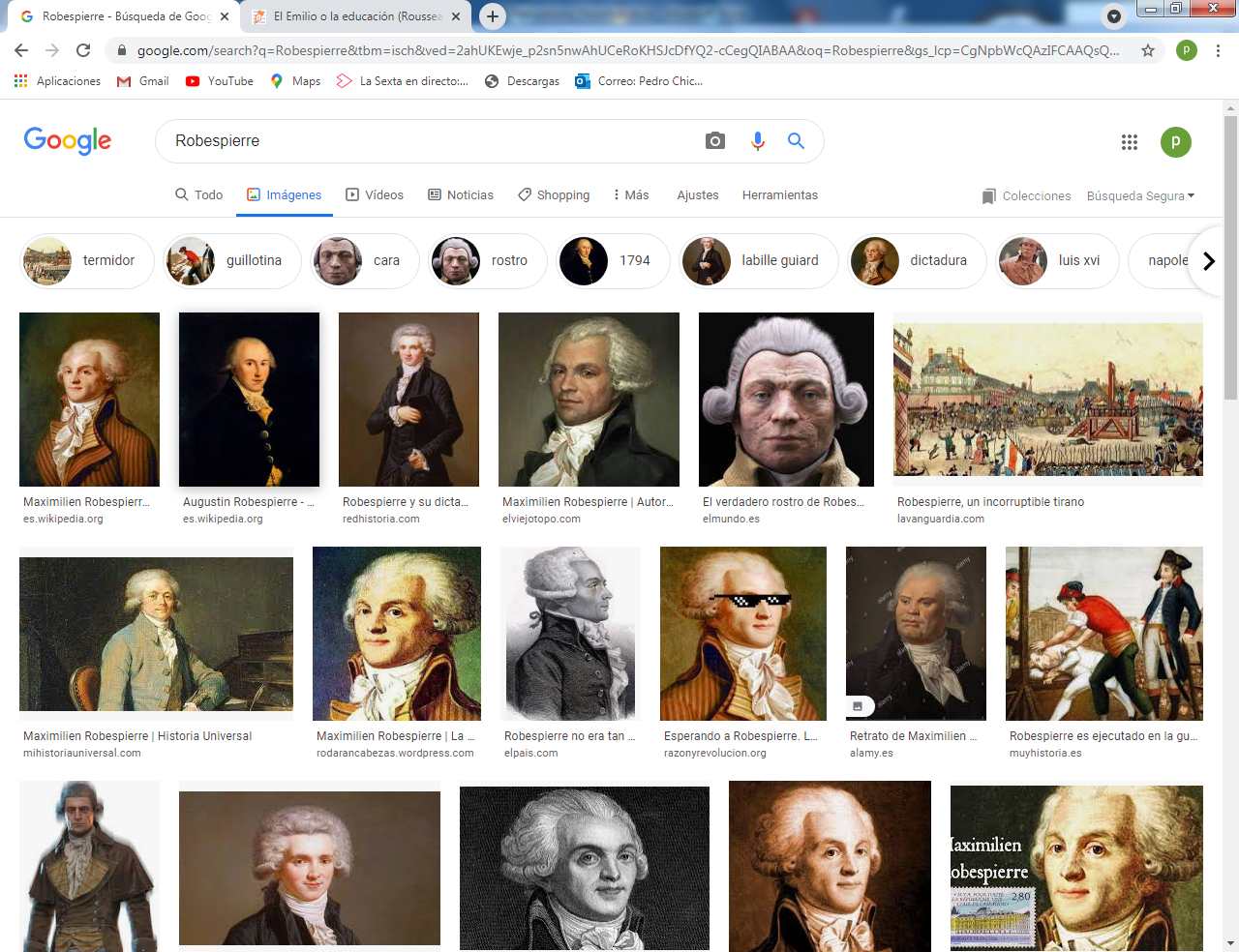 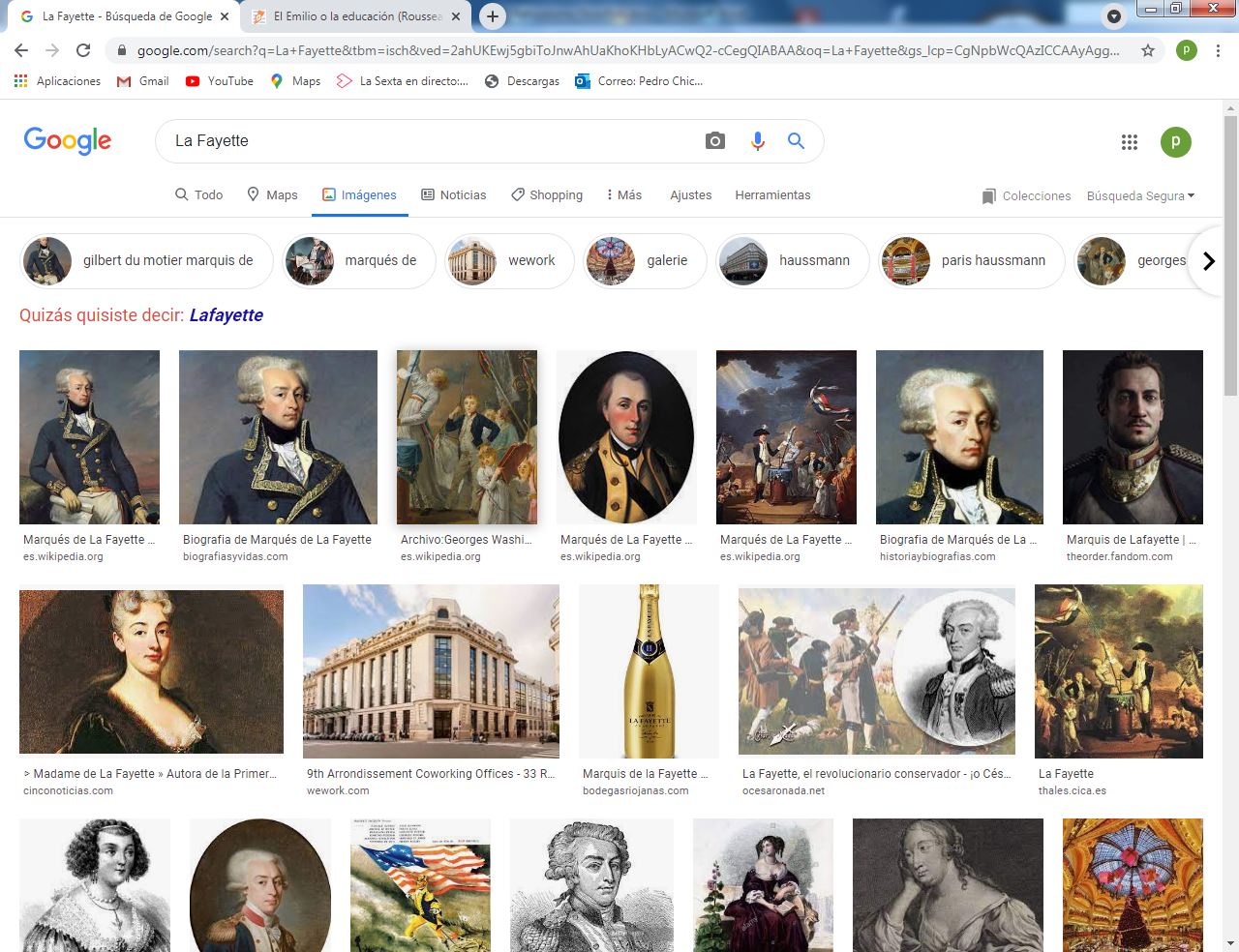 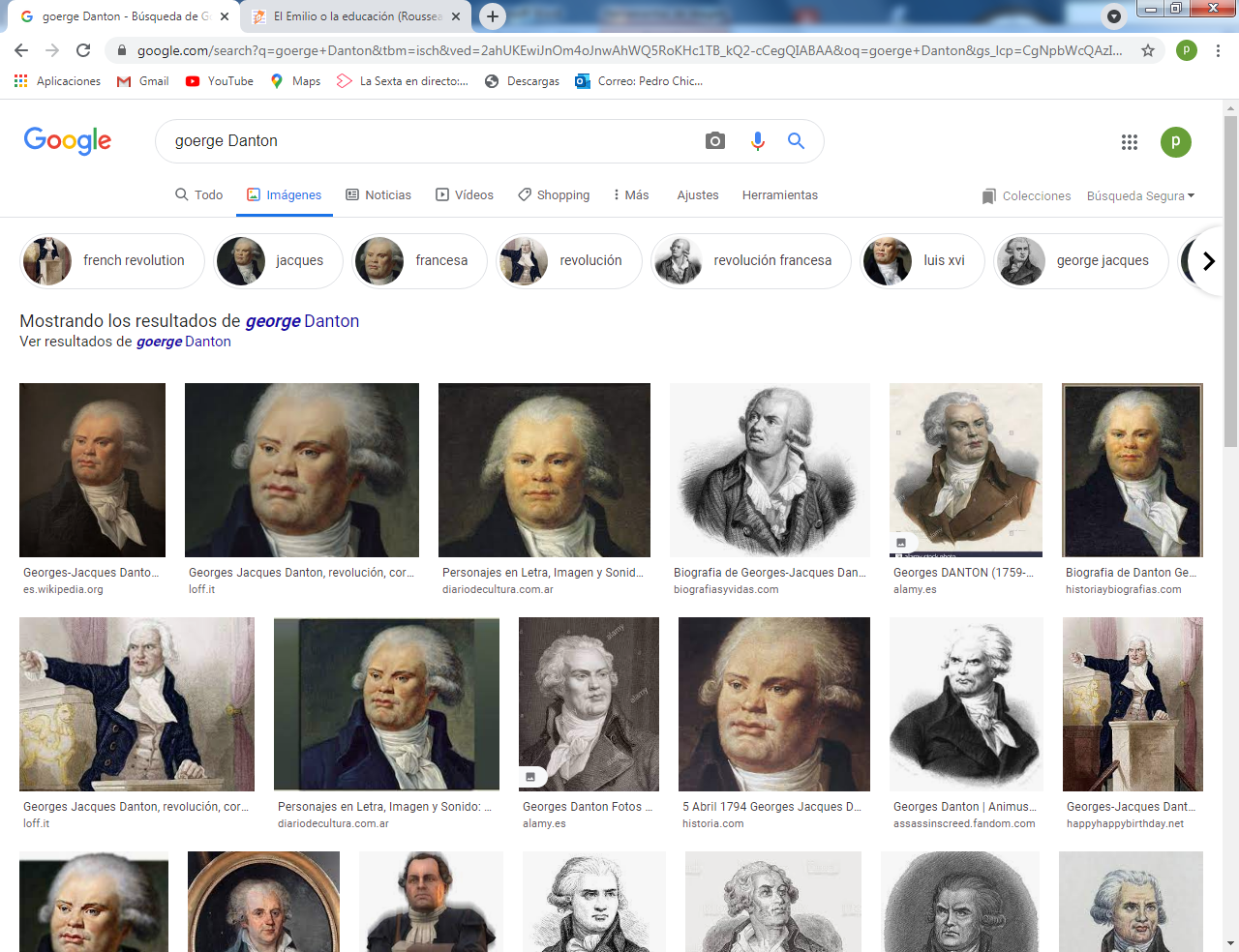 Robespierre                   La Fayette               y           Danton     •  Georges-Jacques Danton, 1759-1794) Era llamado también Jorge Dantón  Fue abogado y político francés que desempeñó un papel determinante durante la Revolución francesa y cuyo talante contemporizador fue atacado por los diferentes partidos en pugna. Es considerado por algunos historiadores como la fuerza principal que impulsó la caída del Antiguo Régimen y el establecimiento de la Primera República Francesa, en la jornada del 10 de agosto de 1792.Fue uno de los primeros líderes del Club de los Jacobinos junto a Robespierre y uno de los primeros en integrar el Comité de Salvación Pública.     Finalmente fue arrestado por orden de este último y condenado a la guillotina, acusado de corrupción y misericordia hacia los enemigos de la Revolución.Cuando comenzó la Revolución francesa en 1789, se introdujo en la política con entusiasmo y pasó a ser la vanguardia del radicalismo parisino. Sus discursos a menudo eran intensos, pero solía actuar con cautela.     Pese a ser una persona generosa, amable y de gran flexibilidad ideológica, recayeron graves sospechas de que aceptaba sobornos de los monárquicos.  En julio de 1790, fundó la Sociedad de los Derechos del Hombre y del Ciudadano, más conocido por el club de Los Cordeliers. Fue elegido miembro de la Convención Nacional, en la que recibió inmediatamente los ataques de los diputados moderados, conocidos como girondinos, que le consideraban un radical y un rival peligroso. Danton intentó conciliarse con sus oponentes, pero sus esfuerzos fueron rechazados.    Miembro de la Comuna, dirigió la agitación republicana que condujo a los fusilamientos de los manifestantes en el Campo de Marte el 17 de julio de 1791. Danton huyó y se refugió en Inglaterra.  A su retorno, en noviembre de 1791, fue elegido sustituto del procurador de la Comuna de París y, tras participar en la insurrección de agosto de 1792, fue nombrado Ministro de Justicia. Por su condición como miembro de la Comuna, y formando parte, a la vez, del Consejo del Gobierno, Danton se convirtió en el hombre con más poder en Francia. Apenas había entrado en la Administración revolucionaria de París cuando el intento de huida de Luis XVI a Varennes le hizo apoyar las peticiones de instaurar la República.   En noviembre de 1792 fue enviado por la Convención a Bélgica por lo que no estuvo presente en la vista del juicio contra Luis XVI, pero al dictarse la sentencia votó por la muerte del rey apoyando así a Robespierre. Defendió la anexión de Bélgica a la República     En marzo de 1793 participó en la creación del tribunal revolucionario, que presidió desde julio. En abril entró en el Comité de Salvación Pública, órgano ejecutivo de la primera República Francesa.Danton -que había apoyado la creación y concesión de poderes especiales al Comité de Salvación Pública- se opuso a lo que consideraba una dictadura y a la sangrienta represión que el comité lanzó contra todo tipo de disidentes (conocida como el «Terror»). Argumentando que las victorias militares obtenidas por los ejércitos revolucionarios en 1793 hacían ya innecesarias las medidas de excepción, organizó una campaña política en favor de la clemencia y de la aplicación de la Constitución.    Así entró en franca oposición con Robespierre, no tanto por sus convicciones cuanto por la forma. Danton intentó pacificar el país y llegar a un entendimiento entre girondinos  y jacobinos; se opuso a la continuidad del Terror, apoyando al grupo denominado de los «indulgentes» y defendiendo las reivindicaciones de los sans-culottes, desaconsejando la ejecución de Maria Antonieta.      El 30 de marzo de 1794, quince días después de la ejecución de los «hebertistas», Danton, Desmoulins y Fabre fueron arrestados bajo la acusación de ser «enemigos de la República» según la denuncia llevada a cabo por Saint-Just. Fue condenado a muerte y guillotinado el 5 de abril de 1794. Sus últimas palabras fueron: «No os olvidéis, sobre todo no os olvidéis, de mostrar mi cabeza al pueblo; merece la pena.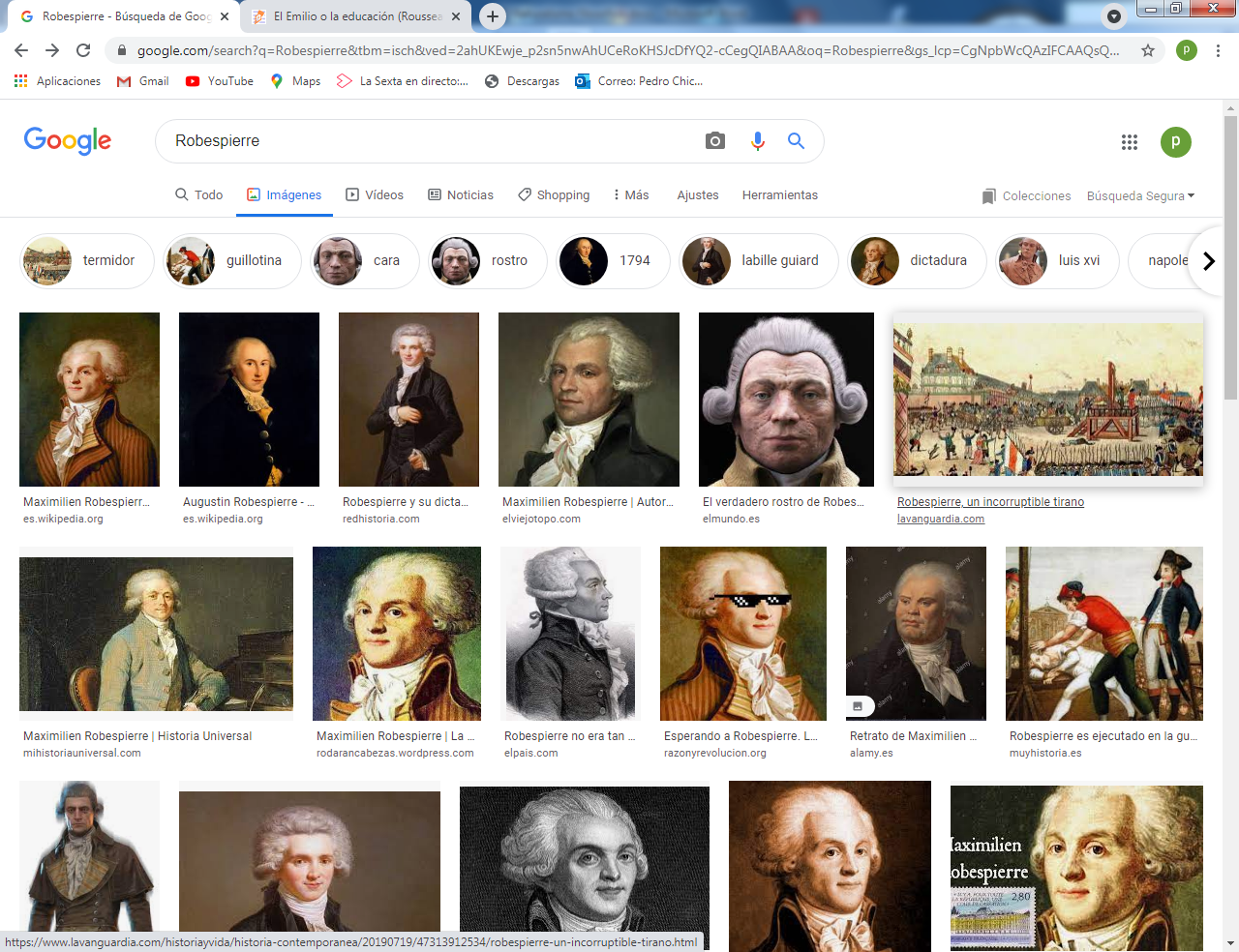 Incongruencias de RousseauLas contradicciones de esta figura resonante y de mucha movilidad social,de estilo brillante en los escritos, de escasa creatividad en los mensajes,llaman la atención de quienes contrastan sufama en relación a sus hechos.Vida desordenada de queridas, de amoríos y de irresponsabilidades,escribió con habilidad proyectos de educción (el Emilio)al paso que abandonaba sus hijos ilegítimos en el hospicio de caridadcon el pretexto cínico de que él no tenía tiempos para educarlos adecuadamente.Escribió "El contrato socialcopiando la idea y datos de Locke en "Ensayo sobre la ley de la naturaleza"Escribió las Confesionesy saco la idea y los lamentos de la obra de S. Agustín "Las Confesiones"Escribió la Nueva Eloisay tomó las ideas de Pedro Abelardo en "Cartas de Abelardo y Eloisa"Sacrificó en el altar de las Utopías,con el velo de su estilo atractivo, los valores de la honestidadPasó a la posteridad como defensor de la naturalezapero él vivió alejado de la fidelidad y de la  honestidadSepulcro enel Parthenon de Parisdonde sus restos reposan cerca de los de su contemporáneo  Voltaire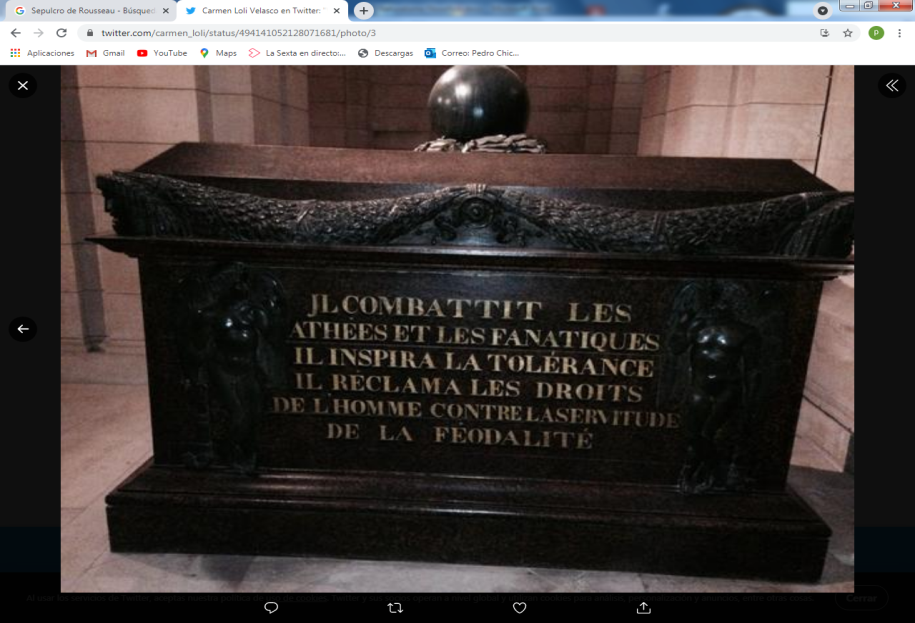 El combatíó a los ateos y a los fanáticosInspiró la tolerancia y reclamó los derechos del hombrecontra la esclavitud de la servidumbre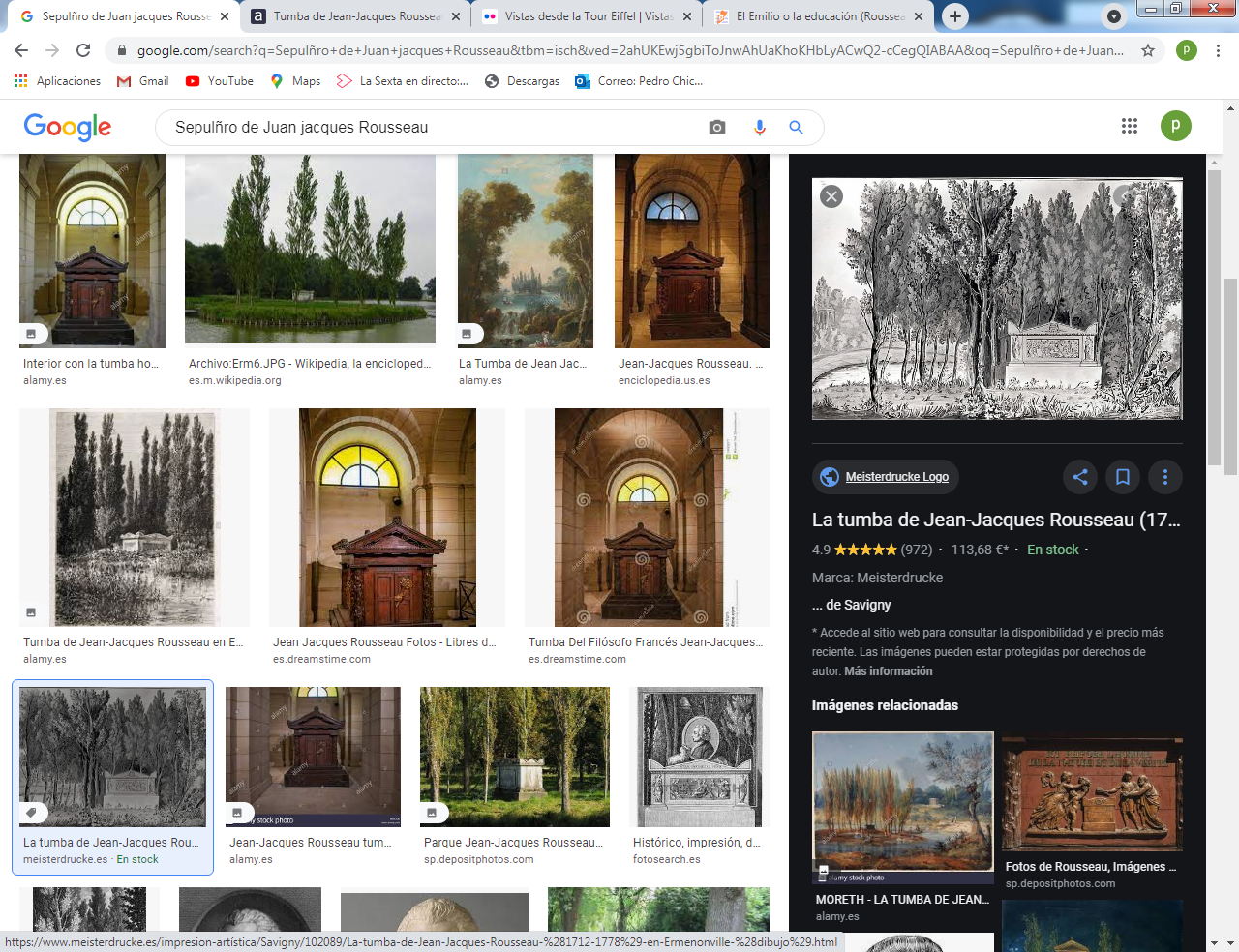 Primer sepulcro lo tuvo en  Ermenonville Lugar de su muerteY luego se trasladaron sus resto al Parthenon de Paris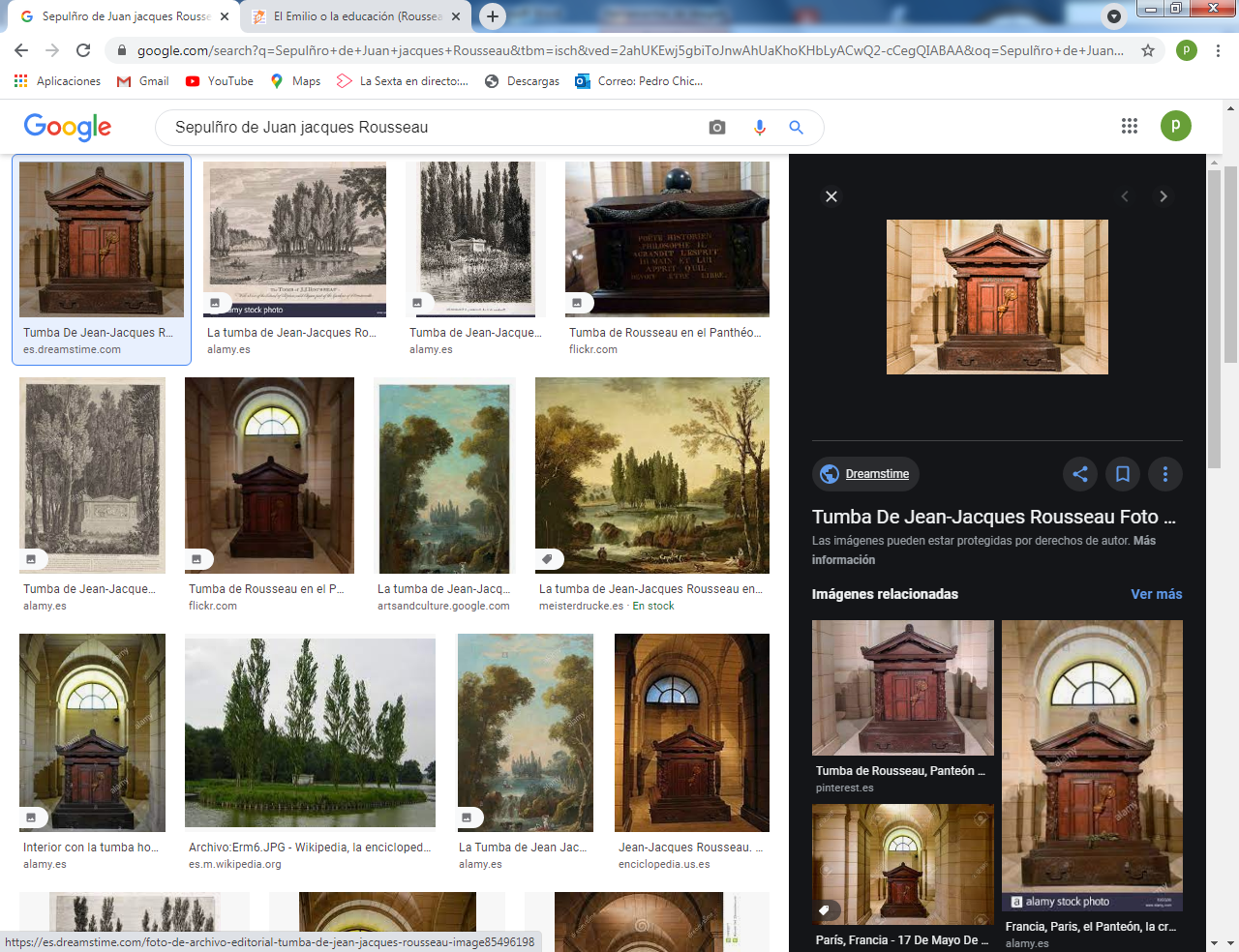 